ФОРМИ УЧАСТІ У КОНФЕРЕНЦІЇ• заочна (збірник тез доповідей)• очна (збірник тез доповідей і виступ)Мультимедійний супровід доповідей забезпечується. Детальну інформацію висвітлено на сайті конференції http://vernadsky.kdu.edu.uaУМОВИ УЧАСТІ У КОНФЕРЕНЦІЇ1 Зареєструватися на сайті конференції http://vernadsky.kdu.edu.ua2 Надіслати до 12.05.17 на електронну пошту оргкомітету vernadskykrnu@gmail.com• заповнену заявку учасника конференції• тези доповіді для видання збірника• скан-копію квитанції про сплатуЗАЯВКА УЧАСНИКА ED&SC@2017ВНЕСОК ЗА УЧАСТЬВнесок за участь у НПК становить 150 грн., що включає вартість збірника тез, сертифікат учасника, представницькі витрати тощо. Кращі доповіді буде рекомендовано до друку у фахових виданнях – наукових журналах «Вісник КрНУ» й «Екологічна безпека».РЕКВІЗИТИ ДЛЯ СПЛАТИКартка ПриватБанку 5168 7573 1570 5477отримувач: Кіцель Наталія Василівнапризначення платежу: поповнення рахунку Кіцель Н.В.КОНТАКТНІ ТЕЛЕФОНИКарпова Віта +380680945388Сакун Оксана +380675949142e-mail: vernadskykrnu@gmail.com Солошич Ірина – +380978276210 (конкурс)solo_ira@mail.ruпорядок РОБОТИ конференції12.05.17: остаточний термін подання тез31.05.17: заїзд і поселення учасників01.06.17:800–1000 – реєстрація учасників (фойє І корпусу)1000–1200 – урочисте відкриття НПК, пленарне засідання (ауд. 1121 І корпусу)1200–1300 – перерва на обід1300–1400 – покладання квітів до пам'ятника В.І. Вернадському1400–1700 – робота секцій НПК02.06.17:900–1700– скайп-конференція МКС.Робота секцій НПК03.06.17:900–1000 – підбиття підсумків і схвалення резолюції НПК1000–1100 – закриття конференції1700 – від'їзд учасників.порядок РОБОТИ конкурсу12.05.17: остаточний термін подання конкурсних робіт02.06.17:900–1000 – реєстрація учасників (фойє І корпусу)1000–1100 – урочисте відкриття Міжнародного конкурсу наукових робіт (ауд. 1121 І корпусу)1000–1600 – робота журі конкурсу1600–1700 – підведення підсумків, закриття конкурсу1700– від'їзд учасників.ПОШТОВА АДРЕСАМІНІСТЕРСТВО ОСВІТИ І НАУКИ УКРАЇНИКРЕМЕНЧУЦЬКИЙ НАЦІОНАЛЬНИЙ УНІВЕРСИТЕТІМЕНІ Михайла ОстроградськогополтавськА торгово-промисловА ПАЛАТАІнститут геохімії, мінералогіїта рудоутворення ім.М.П. Семененка НАНУУНІВЕРСИТЕТ МАТЕЯ БЕЛА (СЛОВАЧЧИНА)Інститут технологій і бізнесу (чехія)ЛАНЬЧЖОУСЬКИЙ УНІВЕРСИТЕТ ШЛЯХІВ СПОЛУЧЕННЯ (КИТАЙСЬКА НАРОДНА РЕСПУБЛІКА)барановицький державний університет (білорусія)євразійський університет ім. л.н. гумільова (казахстан)вроцлавський економічний університет (польща)ED&SC@2017ХVІІ МіЖНАРОДНА НАУкОво-практична КОНФЕРЕНЦіЯ «Ідеї академікаВ.І. Вернадського та проблеми сталого розвитку освіти і науки»(свідоцтво УкрІНТЕІ № 749 від 14.12.2016)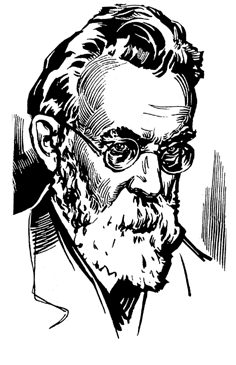 МІЖНАРОДНИЙ КОНКУРССТУДЕНТСЬКИХ НАУКОВИХ РОБІТ ED&SC@201701–03 червня 2017 рокуКРЕМЕНЧУК, УКРАЇНАПРОГРАМНиЙ КОМіТЕТГоловаМихайло ЗагірнякЗаступники головиМарек ДрималОлександр ПономаренкоЧлени комітетуСекретарНаталія КіцельОРГАНіЗАЦійНиЙ КОМіТЕТГоловаВолодимир НикифоровЗаступник головиОксана СакунЧлени комітетуСекретарВіта КарповаНАУКОВІ НАПРЯМИ КОНФЕРЕНЦІЇ1 Ноосферні освіта, виховання і наука (керівник секції Тамара Поясок)2 Розвиток природничих наук у контексті концептуальної спадщини В.І. Вернадського (керівник секції Володимир Никифоров)3 Управління екологічною безпекою (керівник секції Володимир Бахарєв)4 Стратегія сталого розвитку та структурно-інноваційна перспектива економіки (керівник секції Андрій Почтовюк)РоБОЧі мовианглійська, українська, російськаМета КОНФЕРЕНЦІЇ• обговорення та впровадження в життя результатів досліджень, спрямованих на забезпечення сталого розвитку освітньо-наукової сфери діяльності сучасного соціуму як сукупності соціо-гуманітарних, науково-природничих, економічних і політичних процесів, що відбуваються в Україні та Європі, з метою досягнення гармонійного розвитку людини, суспільства і навколишнього середовища;• створення наукових основ сталого еколого-соціо-економічного розвитку через координацію зусиль і співробітництво між науковцями, державними органами управління та самоврядування, бізнес-структурами для впровадження в національну економіку результатів наукової й інноваційної діяльності вищої школи України.ВИМОГИ ДО ОФОРМЛЕННЯ ТЕЗОбсяг тез – одна повна сторінка А4 з анотацією (до 5 рядків) англійською мовою. Редактор Microsoft Word, стиль звичайний, Тіmes New Roman, 12.Назва тез друкується великими напівжирними літерами, вирівнювання по центру. Прізвище, ініціали та назва організації набираються у наступному рядку напівжирним курсивом, вирівнювання ліворуч.Основний текст починається через один інтервал післяавторів. Міжрядковий інтервал одинарний, усі поля 2 см, відступ 1,25. Вирівнювання по ширині. Література – через інтервал після основного тексту за вимогами ДСТУ 8302:2015.Скановані тези до друку не допускаються. Приклад оформлення тез на сайті конференції http://vernadsky.kdu.edu.uaМета КОНКУРСУ• інтеграція України в європейський освітньо-науковий простір;• розширення міжнародних зв’язків, стимулювання інноваційної діяльності студентів;• оволодіння ними сучасними технологіями;• створення умов для формування інтелектуального потенціалу талановитої молоді.ВИМОГИ ДО НАУКОВИХ РОБІТ, ЯКІ ПОДАЮТЬСЯ НА МІЖНАРОДНИЙ КОНКУРС СТУДЕНТСЬКИХ НАУКОВИХ РОБІТНа МКС подаються самостійно підготовлені студентами наукові роботи (не більше двох авторів), які є пріоритетними, інноваційними або пошуковими за своїм характером за спеціальностями: «Економіка», «Менеджмент», «Підприємництво, торгівля та біржова діяльність», «Екологія», «Електроенергетика, електротехніка та електромеханіка», «Автомобільний транспорт», «Транспортні технології».Текст друкується шрифтом Times New Roman, кегль 14, міжрядковий інтервал 1.5, аркуш формату А4. Обсяг зброшурованої роботи не повинен перевищувати 15 сторінок без урахування додатків.Робота повинна мати назву і зміст, список використаної літератури та анотацію, у якій визначено актуальність, мету, завдання, методи досліджень і результати роботи.До роботи додаються копії патентів, наукових статей автора, креслення та ілюстрації. Текст і супровідні документи подаються національною та англійською мовами. Наукові роботи, представлені на МКС, не повертаються.Журі конкурсу формується на умовах залучення представників навчальних закладів, з яких надано роботи на конкурс. Детальну інформацію про конкурс висвітлено на сайті http://krnukonkurs.kdu.edu.ua/Прізвище, ім'я, по батькові__________________Назва й адреса організації___________________Тема доповіді_____________________________Науковий напрям__________________________Дата і підпис______________________________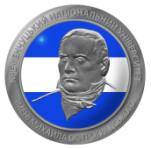 Кременчуцький національний університет імені Михайла Остроградського, Науково-дослідна частина. Україна, 39600,вул. Першотравнева, 20м. Кременчук Полтавської областіІрина СолошичОлег ТроцкоВолодимир Бахарєв Андрій ПочтовюкМарек ВочожкаТамара ПоясокТетяна КозловськаОлександр ІгнатенкоОлена БулайОлена БеспарточнаАнатолій СвятенкоКатерина Пряхіна